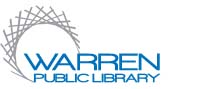 Warren Public Library is pleased to present…Jeanne SirotkinPoet, Novelist, Winner of Stephen F. Austin Prize for Fiction andAuthor of Wrestling the Bearhttp://www.jeannespage.com/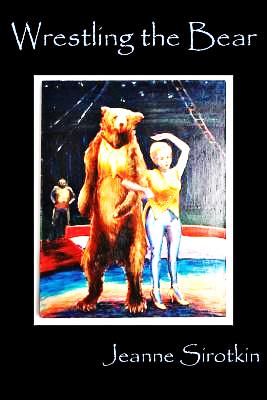 …an odd and offbeat look at the world in all of its great sadness and folly.  Bravo.  And bravo again!		---Jack Driscoll		   Author of The World            	  A Few Minutes AgoMonday, October 7 at 6:00 Books will be available for sale and signingConference room next to Civic Center LibraryPlease call to register:  586-574-4564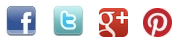 